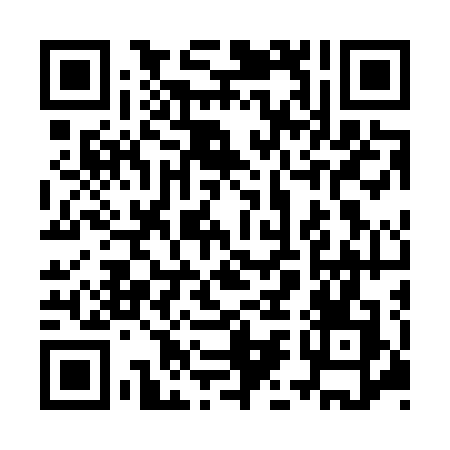 Ramadan times for Camfield, AustraliaMon 11 Mar 2024 - Wed 10 Apr 2024High Latitude Method: NonePrayer Calculation Method: Muslim World LeagueAsar Calculation Method: ShafiPrayer times provided by https://www.salahtimes.comDateDayFajrSuhurSunriseDhuhrAsrIftarMaghribIsha11Mon5:355:356:4712:554:167:027:028:1112Tue5:355:356:4712:554:167:027:028:1013Wed5:355:356:4712:544:167:017:018:0914Thu5:355:356:4812:544:167:007:008:0815Fri5:365:366:4812:544:156:596:598:0716Sat5:365:366:4812:534:156:596:598:0717Sun5:365:366:4812:534:156:586:588:0618Mon5:365:366:4812:534:156:576:578:0519Tue5:375:376:4912:534:156:566:568:0420Wed5:375:376:4912:524:146:566:568:0321Thu5:375:376:4912:524:146:556:558:0322Fri5:375:376:4912:524:146:546:548:0223Sat5:375:376:4912:514:146:536:538:0124Sun5:385:386:5012:514:136:526:528:0025Mon5:385:386:5012:514:136:526:527:5926Tue5:385:386:5012:504:136:516:517:5927Wed5:385:386:5012:504:126:506:507:5828Thu5:385:386:5012:504:126:496:497:5729Fri5:395:396:5012:504:126:496:497:5630Sat5:395:396:5112:494:126:486:487:5531Sun5:395:396:5112:494:116:476:477:551Mon5:395:396:5112:494:116:466:467:542Tue5:395:396:5112:484:106:456:457:533Wed5:395:396:5112:484:106:456:457:524Thu5:405:406:5112:484:106:446:447:525Fri5:405:406:5212:484:096:436:437:516Sat5:405:406:5212:474:096:426:427:507Sun5:405:406:5212:474:096:426:427:508Mon5:405:406:5212:474:086:416:417:499Tue5:405:406:5212:464:086:406:407:4810Wed5:405:406:5312:464:086:396:397:48